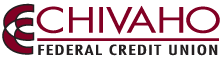 Direct Deposit FormPlease print, complete information and give to your Human Resources Department for payroll direct deposit as well as provide forms to any other company with which you have direct deposit funds being allocated into your accounts.  Please use the Treasury Department Standard Form1199A form for other governmental direct deposit benefits.  You may also make arrangements by contacting the social security Administration at 1-800-772-1213.Employer/Depositor’s Name: ________________________________ Address:__________________________________________________________________________________________________________________________________________________________________________________________________I recently switched my account to Chivaho Federal Credit Union and I hereby authorize the above name depositor to deposit my money into the account or accounts listed below. My Current Payroll/funds are deposited at: Financial Institution: _______________________________________________Routing Number: _____________________                 Account Number: __________________Effective as of ____________________, please begin direct deposit to:Chivaho Federal Credit Union                                 (740)775-3381190 N. Bridge St Chillicothe, OH 45601Routing Number: 244274744My Chivaho Accounts:Checking              Account # ___________       % or amount of $ to deposit __________Savings                 Account # ___________       % or amount of $ to deposit __________Club Account       Account # ___________       % or amount of $ to deposit __________Member Signature: ___________________       Member Printed Name: ___________________Social Security #: ____-_____-______     Employer ID# ____________     Date: _____________ 